                   Agilent Microarray Request Form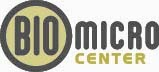 User Name:                                	 Lab Name:                                Account #                            Quote#                          Date:                      Email address:                                     Phone:                          Address:                           BioMicro Use OnlyDate Completed__________   Total Arrays Completed  _____________________Total Charge back $____________  Database Tracking Number______________ArrayDyeSample NameTotal amt. (ug)Total vol (uL)Array type or AMADIDBMC use1Cy31Cy52Cy32Cy53Cy33Cy54Cy34Cy55Cy35Cy56Cy36Cy57Cy37Cy58Cy38Cy5